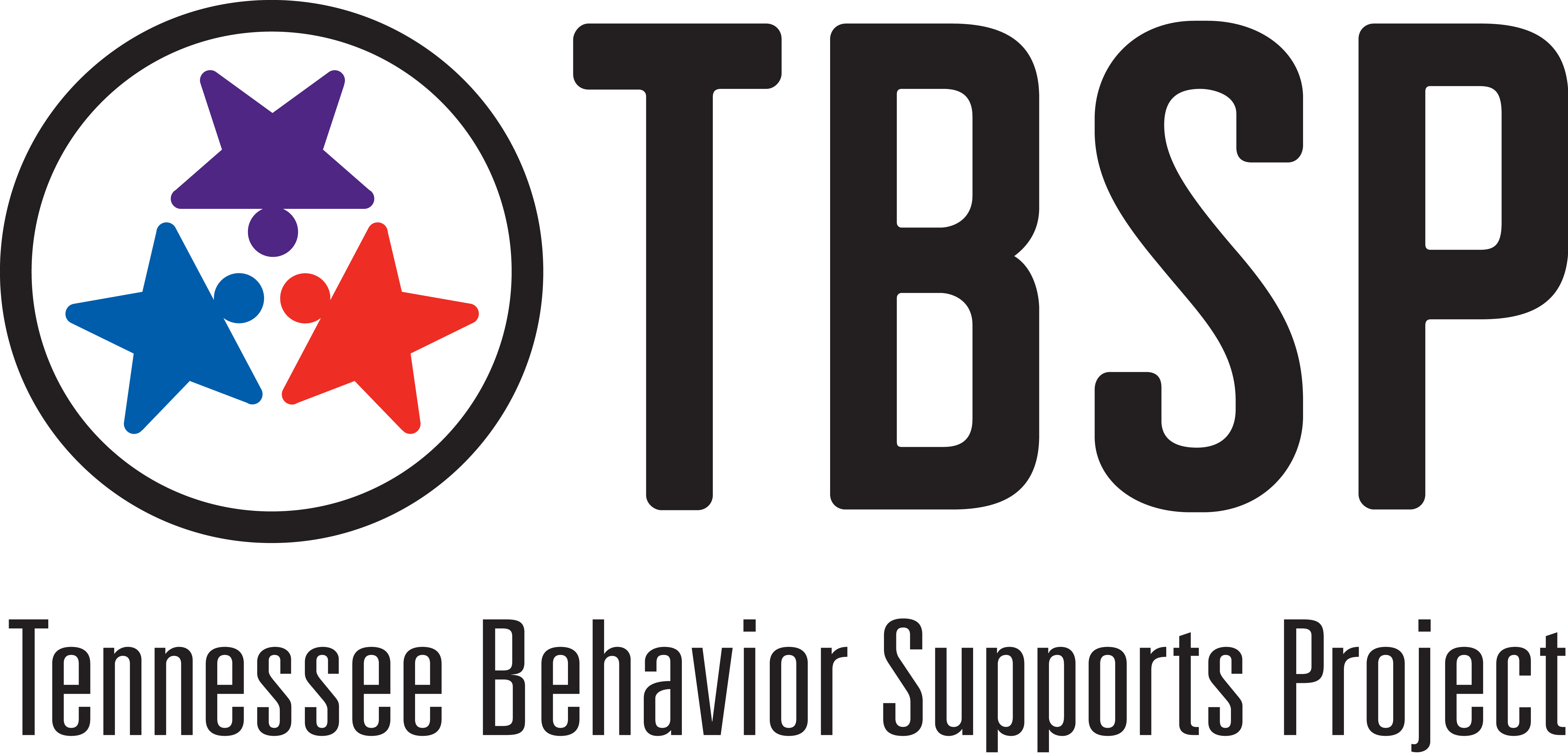         Implementation Snapshot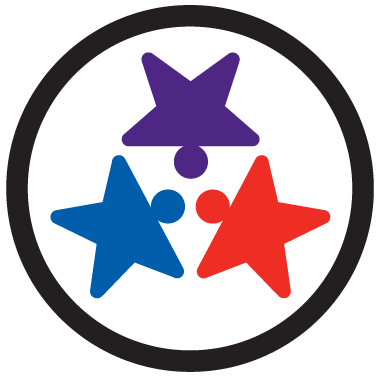         Evaluation Feature: Team Composition (1.1)        Implementation Snapshot        Evaluation Feature: Team Composition (1.1)What is it? Tier I team includes a Tier I systems coordinator, a school administrator, a family member, and individuals able to provide (a) applied behavioral expertise, (b) coaching expertise, (c) knowledge of student academic and behavior patterns, (d) knowledge about the operations of the school across grade levels and programs, and for high schools, (e) student representation. What is it? Tier I team includes a Tier I systems coordinator, a school administrator, a family member, and individuals able to provide (a) applied behavioral expertise, (b) coaching expertise, (c) knowledge of student academic and behavior patterns, (d) knowledge about the operations of the school across grade levels and programs, and for high schools, (e) student representation. Scoring Criteria:0 = Tier I team does not exist or does not include coordinator, school administrator, or individuals with applied behavioral expertise1 = Tier I team exists, but does not include all identified roles or attendance of these members is below 80%2 = Tier I team exists with coordinator, administrator, and all identified roles represented, AND attendance of all roles is at or above 80%Possible Data Sources/Implementation Products:School organizational chartTier I team meeting minutesTier I Implementation ManualSupporting ImplementationSupporting ImplementationRole of District Coordinator:Ensures that school teams consist of the necessary personnelWork with coaches and administrators to identify possible staff to fit the different team positions if neededAllocate time for teams to attend trainingRole of Administrator:Identify school staff who represent the necessary team rolesAttend Tier I team meetingsCommunicate to team members the importance of attending the Tier I team meetings on a consistent basis Allocate time for Tier I team meetingsWork with District Coordinator to allocate time for the Tier I team to attend trainingRole of Coach:Work with District Coordinator and Administrator to help identify school staff who represent the necessary team rolesAttend Tier I team meetings Attend training with Tier I teamRole of Team:Attend Tier I team meetingsAttend Tier I TrainingRole of Staff: Participate in PD offered by the Tier I teamParticipate in feedback opportunities provided by the Tier I teamRole of Student, Family, CommunityA student and family member should be on the Tier I teamBecome involved in Parent, Student, Teacher organizationAdditional Resources and Research:Additional Resources and Research:Practitioner ResourcesTBSP Materials: Example Tier I Implementation Manual, Example Meeting Foundations Form, Example AgendasTBSP Videos: How-To for New Team Members, Advice to Teams starting RTI2-B, RTI2-B Overview Video, RTI2-B Training Walkthrough, RTI2-B Training Walkthrough for High Schools, How Has Your School Seen Change ResearchHow to get PBIS in your school (George, H., & Martinez, S. 2007). In search of how principals change A Qualitative Study of Events That Help and Hinder Administrator Support for School-Wide PBIS (Kent McIntosh, Joanna L. Kelm, & Alondra Canizal Delabra,2016)School Counselors' Roles in RAMP and PBIS a Phenomenological Investigation (Part Two) (Emily Goodman-Scott, Tim Grothaus, 2018)Practitioner ResourcesTBSP Materials: Example Tier I Implementation Manual, Example Meeting Foundations Form, Example AgendasTBSP Videos: How-To for New Team Members, Advice to Teams starting RTI2-B, RTI2-B Overview Video, RTI2-B Training Walkthrough, RTI2-B Training Walkthrough for High Schools, How Has Your School Seen Change ResearchHow to get PBIS in your school (George, H., & Martinez, S. 2007). In search of how principals change A Qualitative Study of Events That Help and Hinder Administrator Support for School-Wide PBIS (Kent McIntosh, Joanna L. Kelm, & Alondra Canizal Delabra,2016)School Counselors' Roles in RAMP and PBIS a Phenomenological Investigation (Part Two) (Emily Goodman-Scott, Tim Grothaus, 2018)